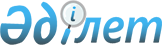 О внесении изменений и дополнения в решение от 30 декабря 2009 года № 20/2 "О бюджете города Усть-Каменогорска на 2010-2012 годы"
					
			Утративший силу
			
			
		
					Решение Усть-Каменогорского городского маслихата Восточно-Казахстанской области от 16 апреля 2010 года N 23/10. Зарегистрировано Управлением юстиции города Усть-Каменогорск Департамента юстиции Восточно-Казахстанской области 23 апреля 2010 года за N 5-1-138. Утратило силу в связи с истечением срока действия - письмо Усть-Каменогорского городского маслихата от 06 января 2011 года № 03-09/2      Сноска. Утратило силу в связи с истечением срока действия - письмо Усть-Каменогорского городского маслихата от 06.01.2011 № 03-09/2.      В соответствии со статьей 109 Бюджетного кодекса Республики Казахстан, подпунктом 1) пункта 1 статьи 6 Закона Республики Казахстан «О местном государственном управлении и самоуправлении в Республике Казахстан», решением Восточно-Казахстанского областного маслихата от 9 апреля 2010 года № 20/245-IV «О внесении изменений и дополнений в решение от 21 декабря 2009 года № 17/222-IV «Об областном бюджете на 2010-2012 годы» (зарегистрировано в Реестре государственной регистрации нормативных правовых актов за номером 2528 от 19 апреля 2010 года) Усть-Каменогорский городской маслихат РЕШИЛ:



      1. Внести в решение Усть-Каменогорского городского маслихата

«О бюджете города Усть-Каменогорска на 2010-2012 годы» от 30 декабря 2009 года № 20/2 (зарегистрировано в Реестре государственной регистрации нормативных правовых актов за номером 5-1-127, опубликовано 21 и 23 января 2010 года в газете «Дидар», 22 и 25 января 2010 года в газете «Рудный Алтай») следующие изменения и дополнение:



      1) пункт 1 изложить в следующей редакции:

      «Утвердить бюджет города на 2010-2012 годы согласно приложениям 1, 2 и 3 соответственно, в том числе на 2010 год в следующих объемах:

      1) доходы – 16 872 308 тысяч тенге, в том числе по:

      налоговым поступлениям – 6 555 978 тысяч тенге;

      неналоговым поступлениям – 41 602 тысяч тенге;

      поступлениям от продажи основного капитала – 1 740 420 тысяч тенге;

      поступлениям трансфертов – 8 534 308 тысяч тенге;

      2) затраты – 19 312 863,7 тысяч тенге;

      3) чистое бюджетное кредитование – 0;

      4) сальдо по операциям с финансовыми активами – 143 460 тысяч тенге, в том числе:

      приобретение финансовых активов – 143 460 тысяч тенге;

      5) дефицит бюджета – - 2 584 015,7 тысяч тенге;

      6) финансирование дефицита бюджета – 2 584 015,7 тысяч тенге.»;



      2) в пункте 3:

      в абзаце первом цифры «33 064» заменить цифрами «109 080»;

      в абзаце втором цифры «23 064» заменить цифрами «10 000»; 

      в абзаце четвертом цифры «5 000» заменить цифрами «94 080»; 



      3) дополнить пунктом 6-2 следующего содержания:

      «6-2. В соответствии с подпунктом 2 пункта 1 статьи 6 Закона Республики Казахстан «Об образовании», подпунктом 4 статьи 6 Закона Республики Казахстан «О государственной молодежной политике в Республике Казахстан» предусмотреть с 1 апреля 2010 года в бюджете города Усть-Каменогорска на 2010 год средства на возмещение 25 % стоимости проездных билетов для льготного проезда для студентов университетов и учащихся колледжей, профессиональных лицеев и профессиональных школ дневного отделения очной формы обучения в общественном транспорте (кроме такси и трамвая), за исключением летнего периода с 1 июня по 31 августа 2010 года.";



      4) приложение 1 изложить в новой редакции согласно приложению к настоящему решению.



      2. Настоящее решение вводится в действие с 1 января 2010 года.      Председатель сессии - 

      секретарь городского маслихата             В. Головатюк

Приложение 1        

к решению Усть-Каменогорского 

городского маслихата     

от 30 декабря 2009 года № 20/2 Бюджет 

города Усть-Каменогорска на 2010 год

 
					© 2012. РГП на ПХВ «Институт законодательства и правовой информации Республики Казахстан» Министерства юстиции Республики Казахстан
				КатегорияКатегорияКатегорияКатегорияСумма,  тысяч тенге
КлассКлассКлассПодклассПодклассНаименование 
I. ДОХОДЫ16 872 3081Налоговые поступления6 555 97801Подоходный налог1 949 0522Индивидуальный подоходный налог1 949 05203Социальный налог1 035 0521Социальный налог1 035 05204Налоги на собственность2 596 6831Налоги на имущество1 521 9003Земельный налог546 8754Налог на транспортные средства527 5005Единый земельный налог40805Внутренние налоги на товары, работы и услуги503 1902Акцизы206 4003Поступления за использование природных и других ресурсов87 0004Сборы за ведение предпринимательской и профессиональной деятельности 167 7905Налог на игорный бизнес42 00008Обязательные платежи, взимаемые за совершение юридически значимых действий и (или) выдачу документов уполномоченными на то государственными органами или должностными лицами472 0011Государственная пошлина472 0012Неналоговые поступления41 60201Доходы от государственной собственности22 5525Доходы от аренды имущества, находящегося в государственной собственности22 55204Штрафы, пени, санкции, взыскания, налагаемые государственными учреждениями, финансируемыми из государственного бюджета, а также содержащимися и финансируемыми из бюджета (сметы расходов) Национального Банка Республики Казахстан  1 0001Штрафы, пени, санкции, взыскания, налагаемые государственными учреждениями, финансируемыми из государственного бюджета, а также содержащимися и финансируемыми из бюджета (сметы расходов) Национального Банка Республики Казахстан, за исключением поступлений1 00006Прочие неналоговые поступления18 0501Прочие неналоговые поступления18 0503Поступления от продажи основного капитала1 740 42001Продажа государственного имущества, закрепленного за государственными учреждениями706 1691Продажа государственного имущества, закрепленного за государственными учреждениями706 16903Продажа земли и нематериальных активов1 034 2511Продажа земли 1 020 9512Продажа нематериальных активов13 3004Поступления трансфертов 8 534 30802Трансферты из вышестоящих органов государственного управления8 534 3082Трансферты из областного бюджета8 534 308Функциональная группаФункциональная группаФункциональная группаФункциональная группаСумма,  тысяч тенгеАдминистраторАдминистраторАдминистраторСумма,  тысяч тенгеПрограммаПрограммаСумма,  тысяч тенгеНаименованиеСумма,  тысяч тенгеII. ЗАТРАТЫ19312863,701Государственные услуги общего характера365972112Аппарат маслихата района (города областного значения)21116001Услуги по обеспечению деятельности маслихата района (города областного значения)20977004Материально-техническое оснащение государственных органов139122Аппарат акима района (города областного значения)260800001Услуги по обеспечению деятельности акима района (города областного значения)257448004Материально-техническое оснащение государственных органов3352123Аппарат акима района в городе, города районного значения, поселка, аула (села), аульного (сельского) округа13440001Услуги по обеспечению деятельности акима района в городе, города районного значения, поселка, аула (села), аульного (сельского) округа13298023Материально-техническое оснащение государственных органов142452Отдел финансов района (города областного значения)44390001Услуги по реализации государственной политики в области исполнения и контроля за исполнением бюджета района и управления коммунальной собственностью района (города областного значения)24887003Проведение оценки имущества в целях налогообложения1503004Организация работы по выдаче разовых талонов и обеспечение полноты сбора сумм от реализации разовых талонов18000453Отдел экономики и бюджетного планирования района (города областного значения)26226001Услуги по реализации государственной политики в области формирования и развития экономической политики, системы государственного планирования и управления района (города областного значения)25926005Материально-техническое оснащение государственных органов30002Оборона28482122Аппарат акима района (города областного значения)28482005Мероприятия в рамках исполнения всеобщей воинской обязанности2848203Общественный порядок, безопасность, правовая, судебная, уголовно-исполнительная деятельность35408458Отдел жилищно-коммунального хозяйства, пассажирского транспорта и автомобильных дорог района (города областного значения)35408021Обеспечение безопасности дорожного движения в населенных пунктах3540804Образование6037726,2464Отдел образования района (города областного значения)5290705001Услуги по реализации государственной политики на местном уровне в области образования 21210003Общеобразовательное обучение3388188004Информатизация системы образования в государственных учреждениях образования района (города областного значения)25711005Приобретение и доставка учебников, учебно-методических комплексов для государственных учреждений образования района (города областного значения)25000006Дополнительное образование для детей 323006009Обеспечение деятельности организаций дошкольного воспитания и обучения652551011Капитальный, текущий ремонт объектов образования в рамках реализации стратегии региональной занятости и переподготовки кадров855039467Отдел строительства района (города областного значения)747021,2037Строительство и реконструкция объектов образования747021,206Социальная помощь и социальное обеспечение954868451Отдел занятости и социальных программ района (города областного значения)948 868001Услуги по реализации государственной политики на местном уровне в области обеспечения занятости социальных программ для населения71099002Программа занятости256444003Оказание ритуальных услуг по захоронению умерших Героев Советского Союза, «Халық Қаһарманы», Героев Социалистического труда, награжденных Орденом Славы трех степеней и орденом «Отан» из числа участников и инвалидов войны500004Оказание социальной помощи на приобретение топлива специалистам здравоохранения, образования, социального обеспечения, культуры и спорта в сельской местности в соответствии с законодательством Республики Казахстан380005Государственная адресная социальная помощь8584006Жилищная помощь26000007Социальная помощь отдельным категориям нуждающихся граждан по решениям местных представительных органов196753010Материальное обеспечение детей-инвалидов, воспитывающихся и обучающихся на дому20366011Оплата услуг по зачислению, выплате и доставке пособий и других социальных выплат3400013Социальная адаптация лиц, не имеющих определенного местожительства28388014Оказание социальной помощи нуждающимся гражданам на дому82862016Государственные пособия на детей до 18 лет5516017Обеспечение нуждающихся инвалидов обязательными гигиеническими средствами и предоставление услуг специалистами жестового языка, индивидуальными помощниками в соответствии с индивидуальной программой реабилитации инвалида23157018Капитальный, текущий ремонт объектов социального обеспечения в рамках реализации стратегии региональной занятости и переподготовки кадров23476019Обеспечение проезда участникам и инвалидам Великой Отечественной войны по странам Содружества Независимых Государств, по территории Республики Казахстан, а также оплаты им и сопровождающим их лицам расходов на питание, проживание, проезд для участия в праздничных мероприятиях в городах Москва, Астана к 65-летию Победы в Великой Отечественной войне8834020Выплата единовременной материальной помощи участникам и инвалидам Великой Отечественной войны, а также лицам, приравненным к ним, военнослужащим, в том числе уволенным в запас (отставку), проходившим  военную службу в период с 22 июня 1941 года  по 3 сентября 1945 года в воинских частях, учреждениях, в военно - учебных заведениях, не входивших в состав действующей армии, награжденным медалью «За победу над Германией в Великой Отечественной войне 1941-1945 гг.» или медалью «За победу над Японией», проработавшим (прослужившим) не менее шести месяцев в тылу в годы Великой Отечественной войны к 65-летию Победы в Великой Отечественной войне193109464Отдел образования района (города областного значения)6000008Социальная поддержка обучающихся и воспитанников организаций образования очной формы обучения в виде льготного проезда на общественном транспорте (кроме такси) по решению местных представительных органов600007Жилищно-коммунальное хозяйство9665364458Отдел жилищно-коммунального хозяйства, пассажирского транспорта и автомобильных дорог района (города областного значения)3856007,6003Организация сохранения государственного жилищного фонда82950004Обеспечение жильем отдельных категорий граждан274404,6015Освещение улиц в населенных пунктах164140016Обеспечение санитарии населенных пунктов139185017Содержание мест захоронений и захоронение безродных19876018Благоустройство и озеленение населенных пунктов157733029Развитие системы водоснабжения227966030Ремонт инженерно-коммуникационной инфраструктуры и благоустройство населенных пунктов в рамках реализации стратегии региональной занятости и переподготовки кадров1289753034Благоустройство и ремонт инфраструктуры города Усть - Каменогорск в связи с проведением VII Форума межрегионального сотрудничества Республики Казахстан и Российской Федерации за счет целевых трансфертов из республиканского бюджета1500000467Отдел строительства района (города областного значения)5809356,4003Строительство и (или) приобретение жилья государственного коммунального жилищного фонда393197,9004Развитие, обустройство и (или) приобретение инженерно - коммуникационной инфраструктуры2375008,1006Развитие системы водоснабжения1598,3019Строительство жилья2981552,1020Приобретение жилья5800008Культура, спорт, туризм и информационное пространство400115123Аппарат акима района в городе, города районного значения, поселка, аула (села), аульного (сельского) округа5471006Поддержка культурно-досуговой работы на местном уровне5471455Отдел культуры и развития языков района (города областного значения)166003001Услуги по реализации государственной политики на местном уровне в области развития языков и культуры14185003Поддержка культурно-досуговой работы67111006Функционирование районных (городских) библиотек78286007Развитие государственного языка и других языков народов Казахстана6421456Отдел внутренней политики района (города областного значения)59721001Услуги по реализации государственной политики на местном уровне в области информации, укрепления государственности и формирования социального оптимизма граждан16276002Услуги по проведению государственной информационной политики через газеты и журналы 23660003Реализация региональных программ в сфере молодежной политики5665005Услуги по проведению государственной информационной политики через телерадиовещание14120465Отдел физической культуры и спорта района (города областного значения)168900001Услуги по реализации государственной политики на местном уровне  в сфере физической культуры и спорта9169005Развитие массового спорта и национальных видов спорта 21814006Проведение спортивных соревнований на районном (города областного значения) уровне13302007Подготовка и участие членов  сборных команд района (города областного значения) по различным видам спорта на областных спортивных соревнованиях124615467Отдел строительства района (города областного значения)20011Развитие объектов культуры2010Сельское, водное, лесное, рыбное хозяйство, особоохраняемые природные территории, охрана окружающей среды и животного мира, земельные отношения32956475Отдел предпринимательства, сельского хозяйства и ветеринарии района (города областного значения)9010007Организация отлова и уничтожения бродячих собак и кошек6420013Проведение противоэпизоотических мероприятий2590463Отдел земельных отношений района (города областного значения)23946001Услуги по реализации государственной политики в области регулирования земельных отношений на территории района (города областного значения)2394611Промышленность, архитектурная, градостроительная и строительная деятельность63069467Отдел строительства района (города областного значения)19409001Услуги по реализации государственной политики на местном уровне в области строительства19409468Отдел архитектуры и градостроительства района (города областного значения)43660001Услуги по реализации государственной политики  в области архитектуры и градостроительства на местном уровне  22697003Разработка схем градостроительного развития территории района и генеральных планов населенных пунктов14963005Материально-техническое оснащение государственных органов600012Транспорт и коммуникации1396485,1458Отдел жилищно-коммунального хозяйства, пассажирского транспорта и автомобильных дорог района (города областного значения)1396485,1008Ремонт и содержание автомобильных дорог районного значения, улиц городов и населенных пунктов в рамках реализации стратегии региональной занятости и переподготовки кадров630800023Обеспечение функционирования автомобильных дорог765685,113Прочие172913452Отдел финансов района (города областного значения)109080012Резерв местного исполнительного органа района (города областного значения) 109080475Отдел предпринимательства, сельского хозяйства и ветеринарии района (города областного значения)21389001Услуги по реализации государственной политики на местном уровне в области развития предпринимательства, промышленности, сельского хозяйства и ветеринарии19463004Материально-техническое оснащение государственных органов426014Поддержка предпринимательской деятельности1500458Отдел жилищно-коммунального хозяйства, пассажирского транспорта и автомобильных дорог района (города областного значения)42444001Услуги по реализации государственной политики на местном уровне в области жилищно - коммунального хозяйства, пассажирского транспорта и автомобильных дорог 4244415Трансферты159505,4452Отдел финансов района (города областного значения)159505,4006Возврат неиспользованных (недоиспользованных) целевых трансфертов4579,4020Целевые текущие трансферты в вышестоящие бюджеты в связи с изменением фонда оплаты труда в бюджетной сфере154926III. ЧИСТОЕ БЮДЖЕТНОЕ КРЕДИТОВАНИЕ0IV. САЛЬДО ПО ОПЕРАЦИЯМ С ФИНАНСОВЫМИ АКТИВАМИ14346013Прочие143460452Отдел финансов района (города областного значения)143460014Формирование или увеличение уставного капитала юридических лиц143460V. ДЕФИЦИТ (ПРОФИЦИТ) БЮДЖЕТА-2584015,7VI. ФИНАНСИРОВАНИЕ ДЕФИЦИТА (ИСПОЛЬЗОВАНИЕ ПРОФИЦИТА) БЮДЖЕТА 2584015,7